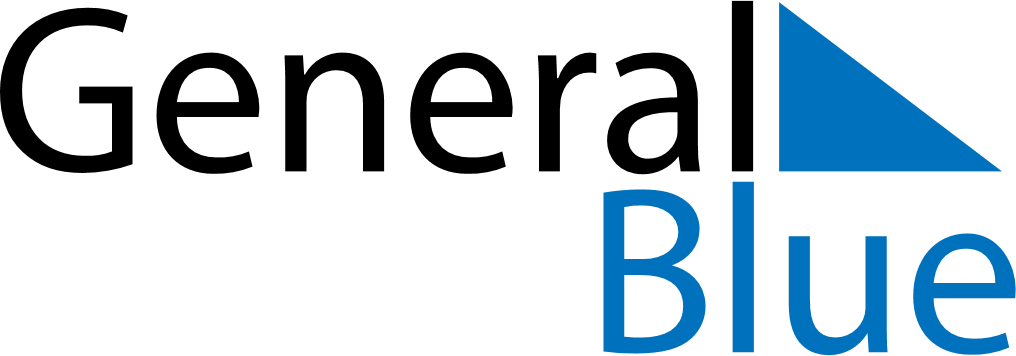 2027 – Q4Mexico  2027 – Q4Mexico  2027 – Q4Mexico  2027 – Q4Mexico  2027 – Q4Mexico  OctoberOctoberOctoberOctoberOctoberOctoberOctoberSUNMONTUEWEDTHUFRISAT12345678910111213141516171819202122232425262728293031NovemberNovemberNovemberNovemberNovemberNovemberNovemberSUNMONTUEWEDTHUFRISAT123456789101112131415161718192021222324252627282930DecemberDecemberDecemberDecemberDecemberDecemberDecemberSUNMONTUEWEDTHUFRISAT12345678910111213141516171819202122232425262728293031Nov 2: All Souls’ DayNov 15: Revolution Day (day off)Nov 20: Revolution DayDec 12: Day of the Virgin of GuadalupeDec 25: Christmas Day